Obec Újezd u Boskovic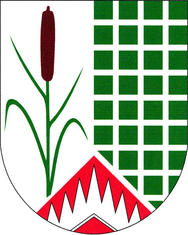 Újezd u Boskovic 66, 680 01, tel. 516 453 622, IČ: 47884665ou.ujezdbce@email.cz, bankovní spojení: KB 32523631/0100starosta: Miroslav Odehnal – tel. 602 889 371místostarosta: Ing. Michal Štěrba – tel. 728 941 206Volby do Poslanecké sněmovny Parlamentu České republiky konané ve dnech 8. a 9. října 2021Dle §14, pís.c) zákona č. 247/1995 Sb. stanovuji minimální počet členů okrskové volební komise v Újezdě u Boskovic na 5.Dle §14, pís.f) zákona č. 247/1995 Sb. stanovuji jeden volební okrsek se sídlem v zasedací místnosti obecního úřadu, Újezd u Boskovic 66.Dle §14, odst. 7) zákona č. 247/1995 Sb. jmenuji zapisovatelem okrskové volební komise v Újezdě u Boskovic paní Evu Novotnou. V Újezdě u Boskovic 9. 8. 2021Miroslav Odehnal								starosta obce